DayDateOpponentPlaceTimeFriday1/25/19First Day of PracticeEHHS4:00 PMFridayTuesday2/1/192/5/19Inter-Squad (S)Bryan Adams (S)EHHSBAHS4:00 PM4:00 PMFridaySaturday2/8/192/9/18Dallas Kimball (S)Covenant Christian (S)EHHSEHHS5:30 PM1:00 PMTuesday2/12/19Dunbar (S)DHS6:00 PMFriday2/15/19Pinkston (S)EHHS6:00 PMTh/Fr/Sa2/21-23/19Bryan Adams (T)TBATBATh/Fr/Sa2/28/19-3/2/19Eastern Hills (T)TBATBATh/Fr/Sa3/7-9/19Skyline (T)TBATBATuesdayWednesday3/12/193/13/19South Hills (D)South Hills (D)EHHSSHHS1:00 PM11:00 AMTuesday3/19/19Carter Riverside (D)CRHS7:00 PMFriday3/22/19Carter Riverside (D)EHHS7:00 PMTuesday3/26/19North Side (D)NSHS7:00 PMFriday3/29/19North Side (D)EHHS7:00 PMTuesday4/2/19Arlington Heights (D)EHHS7:00 PMFriday4/5/189Arlington Heights (D)AHHS7:00 PMTuesday4/9/19OD Wyatt (D)ODHS7:00 PMFridayTuesdayThursdayTuesdayFriday4/12/194/16/194/18/194/23/194/26/19OD Wyatt (D)Poly (D)Poly (D) Southwest (D)Southwest (D)(*)EHHSEHHSPHSSWHSEHHS7:00 PM7:00 PM7:00 PM7:00 PM7:00 PMScrimmage (S)Tournament: (T)Non-District: (ND)District: (D)Senior Night: (*)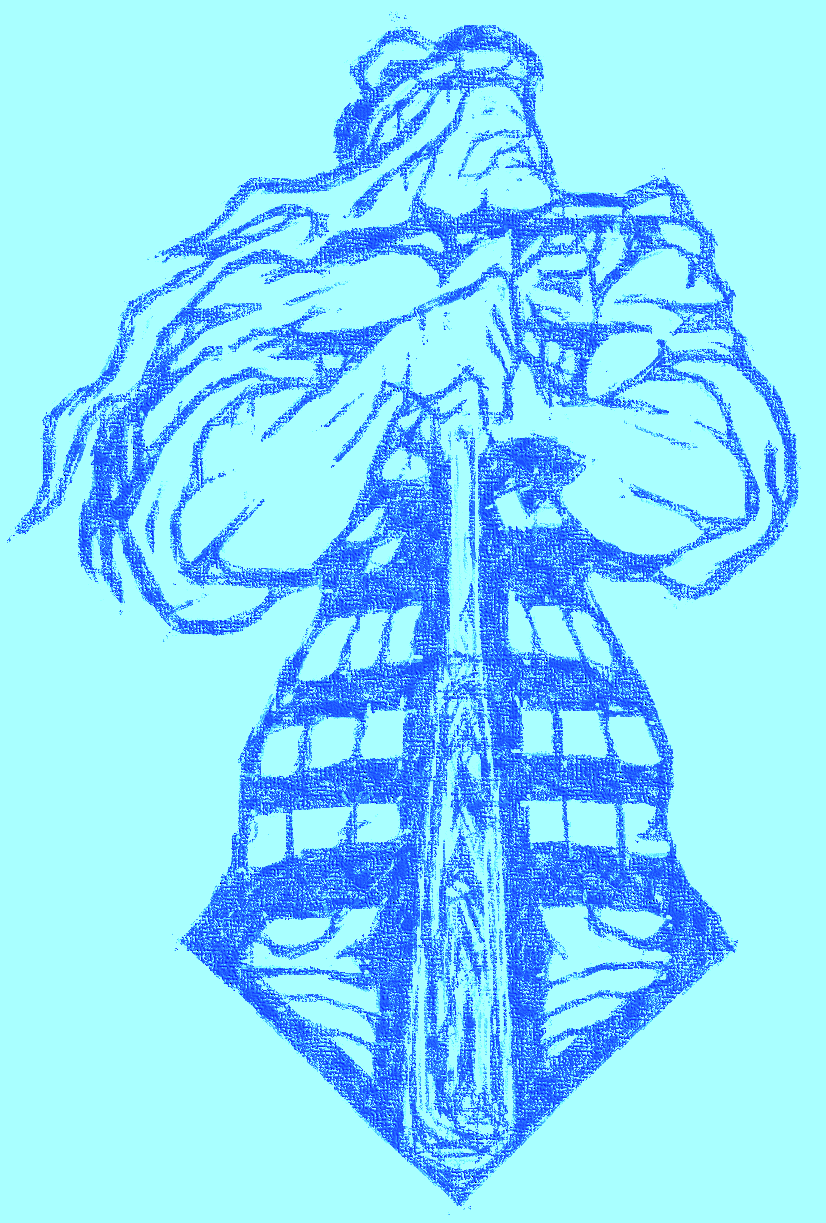 